Publicado en Barcelona el 09/10/2015 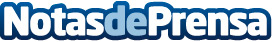 SEO White Hat, guía para posicionar tu web en Google de forma segura.Esta guía brinda un entrenamiento SEO, que va desde aspectos como el análisis SEO de palabras claves, posicionamiento en la página, construcción de enlaces, señales de edad y tiempo, ranking express, métricas, branding y confirmación de resultados. "SEO White Hat” estará disponible en la web del autor de forma totalmente gratuita. 
Datos de contacto:Juan Carlos PellConsultor SEO Premiun933141447Nota de prensa publicada en: https://www.notasdeprensa.es/seo-white-hat-guia-para-posicionar-tu-web-en Categorias: Marketing E-Commerce http://www.notasdeprensa.es